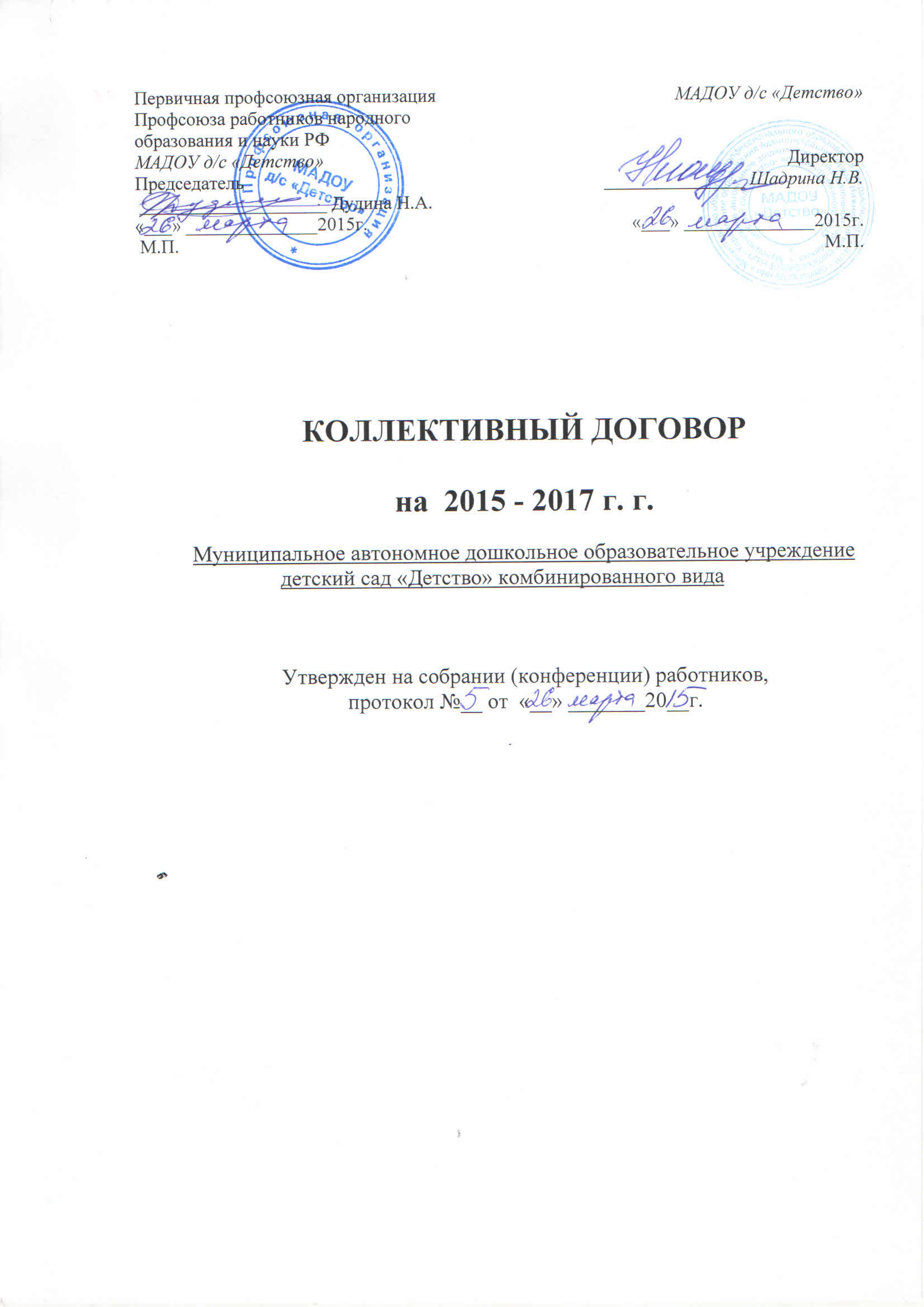 Раздел 1. Общие положения1.1. Настоящий коллективный договор  заключен в целях обеспечения соблюдения социальных и трудовых гарантий работников Муниципального автономного дошкольного образовательного учреждения детского сада «Детство» комбинированного вида, создания благоприятных условий деятельности учреждения, направленных на повышение социальной защищенности работников, а также в целях взаимной ответственности сторон и выполнения требований законодательства о труде.1.2. Сторонами настоящего коллективного договора являются:Работодатель - Муниципальное автономное дошкольное образовательное учреждение детский сад «Детство» комбинированного вида в лице директора Шадриной Надежды Викторовны, действующего на основе устава.        Работники – работники Муниципального автономного дошкольного образовательного учреждения детского сада «Детство» комбинированного вида, интересы которых представляет первичная профсоюзная организация Профсоюза работников народного образования и науки РФ в лице председателя первичной профсоюзной организации Дудиной Нины Алексеевны на основании протокола отчетно-выборной конференции от 07.10.2014 №78 (далее – Профсоюз). 1.3. Коллективный договор является правовым актом, регулирующим социально-трудовые отношения между работодателем и работниками учреждения.                                                1.4. Предметом Коллективного договора являются дополнительные по сравнению с законодательством положения об условиях труда и его оплаты, гарантии занятости, повышения квалификации и переобучения работников, о предоставлении социальных льгот и гарантий работникам. Стороны обязуются не допускать ситуаций, ухудшающих положение работников учреждения по сравнению с законодательством и соглашениями, действие которых распространяется на учреждение.1.5. Стороны, подписавшие Коллективный договор, обязуются соблюдать условия Генерального соглашения между общероссийскими объединениями профсоюзов, общероссийскими объединениями работодателей и Правительством РФ, Отраслевого соглашения по учреждениям и организациям, находящимся в ведении Министерства образования и науки Российской Федерации, Соглашения между Правительством Свердловской области, Федерацией профсоюзов Свердловской области и Свердловским областным союзом промышленников и предпринимателей, Министерством общего и профессионального образования Свердловской области, Ассоциацией «Совет муниципальных образований Свердловской области» и Свердловской областной организацией Профсоюза работников народного образования и науки Российской Федерации на 2015 – 2018 г.г., Соглашения между администрацией муниципального образования город Нижний Тагил, управлением образования Администрации города Нижний Тагил и Городской организацией Профсоюза работников образования и науки, а также руководствоваться Едиными рекомендациями Российской трехсторонней комиссии по регулированию социально-трудовых отношений на соответствующий год.1.6. Действие Коллективного договора распространяется на всех работников учреждения.1.7. Коллективный договор заключен на три года, вступает в силу с 26.03.2015 года и действует до заключения нового коллективного договора, но не более трех лет. Стороны имеют право продлевать действие Коллективного договора на срок не более трех лет (ст. 43 ТК РФ). 1.8. В течение срока действия Коллективного договора любая из сторон имеет право проявить инициативу по проведению коллективных переговоров для дополнения, изменения, продления срока действия или заключения нового коллективного договора.1.9. Коллективный договор сохраняет свое действие в случае изменения структуры, наименования учреждения, расторжения трудового договора с руководителем учреждения и в других случаях, установленных законодательством.1.10. Работодатель обязуется:1.10.1. Направить подписанный сторонами Коллективный договор с приложениями в течение семи дней со дня подписания в соответствующий орган по труду  для уведомительной регистрации.1.10.2. Довести текст Коллективного договора до всех работников учреждения не позднее одного месяца после его подписания и ознакомить с ним всех вновь принимаемых работников учреждения под роспись.1.11. Стороны договорились:1.11.1. В целях содействия развитию социального партнерства предоставлять возможность присутствия представителей сторон Коллективного договора на заседаниях своих руководящих органов при рассмотрении вопросов, связанных с выполнением Коллективного договора. 1.11.2. Направлять друг другу полную и своевременную информацию о своей деятельности по социально - трудовым вопросам в установленном законом порядке.Раздел 2. Гарантии при заключении и расторжении трудового договора.  Обеспечение занятости. Подготовка и переподготовка кадров.2.1. Работодатель обязуется:2.1.1. Оформлять трудовые отношения с работниками, вновь принимаемыми на работу, письменными трудовыми договорами в соответствии со ст.ст. 57, 58, 67 ТК РФ.2.1.2. Не ухудшать положение работников по сравнению с действующим трудовым законодательством и Коллективным договором.2.1.3. Предоставлять работникам работу, обусловленную трудовым договором. Не требовать от работников выполнения работ, не обусловленных трудовым договором, кроме случаев, предусмотренных ТК РФ.2.1.4. Извещать работников об изменении существенных условий трудового договора в письменной форме под роспись не позднее, чем за два месяца до их введения. Оформлять изменения условий трудового договора путем заключения соглашений об изменении определенных сторонами условий трудового договора в письменной форме.2.1.5. Устанавливать педагогическим работникам норму часов, не ниже нормы за ставку заработной платы. Объем педагогической работы более или менее нормы часов за ставку заработной платы устанавливать только с письменного согласия работника.2.1.6. Сообщать в письменной форме Профсоюзу о принятии решения о сокращении численности или штата работников и о возможном расторжении трудовых договоров с работниками не позднее, чем за 2 месяца до начала проведения соответствующих мероприятий, а при массовых увольнениях работников - не позднее, чем за 3 месяца (ст. 82 ТК РФ). Увольнение считается массовым в случае, если увольнению в учреждении подлежат 10 и более процентов работников в течение 90 календарных дней (п. 4.1.1. Соглашения между Министерством общего и профессионального образования Свердловской области, Ассоциацией «Совет муниципальных образований Свердловской области» и Свердловской областной организацией Профсоюза работников народного образования и науки Российской Федерации на 2015 - 2017 г.г.) В случае ликвидации учреждения уведомление должно содержать социально-экономическое обоснование.2.1.7. Не допускать необоснованного сокращения рабочих мест, нарушения правовых гарантий работников при реорганизации, изменении типа или ликвидации учреждения. Принимать решения о высвобождении работников в строгом соответствии с действующим законодательством, соглашениями и Коллективным договором.2.1.8. Высвобождаемым работникам предоставлять гарантии и компенсации, предусмотренные действующим трудовым законодательством при сокращении численности или штата (ст. 178, 180 ТК РФ), а также преимущественное право приёма на работу при появлении вакансий. 2.1.9. Увольнение работников, являющихся членами Профсоюза, по основаниям, предусмотренным пунктами 2, 3 или 5 ч.1 ст. 81 ТК РФ, производить только по согласованию с Профсоюзом, направляя в установленные сроки в Профсоюз проект приказа, а также копии документов, являющихся основанием для принятия указанного решения2.1.10. В случае возникновения необходимости сокращения штата ограничивать или временно прекращать прием в учреждение новых работников.2.1.11. Обеспечить право работников на подготовку и дополнительное профессиональное образование (ст. 197 ТК РФ).2.1.12. Создать условия для дополнительного профессионального образования работников, а также опережающую переподготовку высвобождаемых работников до наступления срока расторжения трудового договора.2.1.13. Ежегодно предусматривать выделение средств на профессиональную подготовку, переподготовку и повышение квалификации работников при наличии финансового обеспечения.Обеспечить повышение квалификации работников в соответствии с графиком по установленной форме (Приложение № ___), предусматривая обязательное повышение квалификации не реже одного раза в 3 года для каждого педагогического работника (с учётом оплаты командировочных расходов).2.1.14. В случае направления работника на профессиональную подготовку, переподготовку или повышение квалификации с отрывом от работы сохранять за ним место работы (должность) и среднюю заработную плату по основному месту работы.2.1.15. В первоочередном порядке на повышение квалификации направлять педагогов, у которых срок действия квалификационной категории истекает в следующем календарном году.2.1.16. Предоставлять гарантии и компенсации работникам, совмещающим работу с успешным обучением в организациях высшего образования по программам бакалавриата, специалитета или магистратуры, профессионального образования по очно-заочной форме обучения, при получении ими образования соответствующего уровня впервые в порядке, предусмотренном ст.cт. 173 – 176 ТК РФ.2.1.17. Предоставлять гарантии и компенсации работникам, совмещающим работу с получением высшего образования - подготовки кадров высшей квалификации, при получении ими образования соответствующего уровня впервые в порядке, предусмотренном ст. 173.1 ТК РФ.2.2.	Стороны договорились:2.2.1. Совместно разрабатывать программы (планы) обеспечения занятости.2.2.2. Преимущественное право на оставление на работе при сокращении численности или штата при равной производительности труда и квалификации помимо лиц, указанных в ст.ст. 179, 261 ТК РФ, имеют также лица предпенсионного возраста (за два года до пенсии), проработавшие в учреждении свыше десяти лет; одинокие матери и отцы, воспитывающие детей до 16 лет; родители, воспитывающие детей инвалидов до 18 лет; награждённые государственными наградами в связи с педагогической деятельностью; председатель Профсоюза; молодые специалисты, имеющие трудовой стаж не менее одного года.2.2.3. Педагогическим работникам, которым до досрочного назначения трудовой пенсии в связи с педагогической деятельностью осталось менее двух лет, педагогическая нагрузка устанавливается в размере не меньше, чем за одну ставку заработной платы при наличии соответствующей учебной нагрузки в учреждении.2.2.4. В учреждении необходимо организовать работу совместной комиссии по работе с молодыми специалистами – выпускниками образовательных организаций высшего и среднего профессионального образования, имеющими стаж работы по специальности до 3-х лет, с целью оказания помощи в их профессиональном становлении и в решении социальных проблем.2.2.5. Профсоюз осуществляет контроль за соблюдением социальных гарантий работников в вопросах обеспечения занятости, увольнения, предоставления льгот и компенсаций в соответствии  с действующим трудовым законодательством,  соглашениями.2.2.6. Работник – член Профсоюза, после увольнения в связи с сокращением численности или штата работников организации остаётся на профсоюзном учёте в первичной профсоюзной организации в течение 6 месяцев после увольнения, со всеми правами и обязанностями члена Профсоюза.2.3.	Работники обязуются: 2.3.1. Качественно и своевременно выполнять обязанности в соответствии с трудовым договором и должностной инструкцией.2.3.2. Соблюдать Правила внутреннего трудового распорядка, установленный режим труда в учреждении, правила и инструкции по охране труда.2.3.3. Работники обязуются бережно относиться к имуществу работодателя.Раздел 3. Рабочее время и время отдыха3.1.	Работодатель обязуется:3.1.1. Устанавливать время начала и окончания работы в соответствии с Правилами внутреннего трудового распорядка учреждения (Приложение № ___).3.1.2. Установить нормальную продолжительность рабочего времени – не более 40 часов в неделю, и сокращенную продолжительность рабочего времени для отдельных категорий работников: в возрасте до 16 лет - не более 24 часов в неделю; в возрасте от 16 до 18 лет – не более 35 часов в неделю; педагогических работников - не более 36 часов в неделю за ставку заработной платы (ст. 333 ТК РФ).3.1.3. Устанавливать педагогическим работникам конкретную продолжительность рабочего времени в соответствии с Приказом Минобрнауки РФ от 22.12.2014 г. № 1601 «О продолжительности рабочего времени (нормах часов педагогической работы за ставку заработной платы) педагогических работников и о порядке определения учебной нагрузки педагогических работников, оговариваемой в трудовом договоре».3.1.4. Устанавливать неполный рабочий день или неполную рабочую неделю по соглашению сторон трудового договора, а по просьбе беременных женщин, одного из родителей (опекуна, попечителя), имеющего ребёнка в возрасте до 14 лет (ребёнка-инвалида в возрасте до 18 лет), а также лиц, осуществляющих уход за больным членом семьи в соответствии с медицинским заключением – в обязательном порядке (ст.93 ТК РФ).3.1.5. Привлекать работников к сверхурочным работам только в исключительных случаях, предусмотренных законодательством, по согласованию с Профсоюзом (ст. 99 ТК РФ).3.1.6.  Привлекать работников к работе в выходные и нерабочие праздничные дни только с их письменного согласия в случае необходимости выполнения заранее непредвиденных работ, от срочного выполнения которых зависит в дальнейшем нормальная работа учреждения в целом или его структурных подразделений. Привлекать работников к работе в выходные и нерабочие праздничные дни без их согласия только в  случаях, предусмотренных ст.113 ТК РФ, на основании письменного приказа  работодателя. Оплачивать работу в выходной и нерабочий праздничный день не менее чем в двойном размере, в порядке, предусмотренном ст. 153 ТК РФ, либо, по желанию работника, предоставлять ему другой день отдыха.3.1.7. Привлекать работников к выполнению работы, не предусмотренной трудовым договором, должностными обязанностями, Уставом учреждения, Правилами внутреннего трудового распорядка учреждения, только по письменному распоряжению работодателя с письменного согласия работника и с дополнительной оплатой.3.1.8. Предоставлять ежегодный оплачиваемый отпуск всем работникам в течение календарного года в соответствии со ст.ст. 114, 115, 121, 122 ТК РФ. Очередность отпусков устанавливать в соответствии с графиком отпуском по согласованию с Профсоюзом не позднее, чем за две недели до наступления календарного года (17 декабря). По соглашению между работником и работодателем ежегодный оплачиваемый отпуск может быть разделен на части. При этом хотя бы одна из частей этого отпуска должна быть не менее 14 календарных дней (ст. 125 ТК РФ).3.1.9. При составлении графика отпусков обеспечить установленное законодательством право отдельных категорий работников на предоставление отпусков по их желанию в удобное для них время (ст.123 ТК РФ): - женщине перед отпуском по беременности и родам или непосредственно после него либо по окончании отпуска по уходу за ребенком (ст. 260 ТК РФ);- работникам в возрасте до восемнадцати лет (ст. 267 ТК РФ);- лицам, награждённым нагрудным знаком «Почетный донор России»;- в других случаях, предусмотренных ТК РФ и иными федеральными законами.3.1.10. Оплату отпуска производить не позднее, чем за три дня до его начала (ст.136 ТК РФ). В случае несвоевременной оплаты за время ежегодного оплачиваемого отпуска либо предупреждения работника о времени его начала позднее, чем за две недели до его начала, переносить отпуск на другой срок, согласованный с работником, по его письменному заявлению.3.1.11. Предоставлять ежегодный дополнительный оплачиваемый отпуск работникам с ненормированным рабочим днем, продолжительность которого не может быть менее трех календарных дней (ст. 119 ТК РФ). 3.1.12. Предоставлять ежегодный дополнительный оплачиваемый отпуск работникам, занятым на работах с вредными и (или) опасными условиями труда согласно Перечню профессий и должностей работников учреждения, занятых на работах с вредными и (или) опасными условиями труда (Приложение № __) по результатам аттестации рабочих мест (до 01.01.2013 года) или специальной оценки условий труда.3.1.13. Предоставлять педагогическим работникам на основании письменных заявлений не реже чем через каждые 10 лет непрерывной педагогической работы длительный отпуск сроком до одного года (ст. 335 ТК РФ), порядок и условия, предоставления которого определяются Приказом Минобразования РФ от 07.12.2000 N 3570 «Об утверждении Положения о порядке и условиях предоставления педагогическим работникам образовательных учреждений длительного отпуска сроком до одного года», при этом  место за работником в конкретном структурном подразделении учреждения - детском саду не сохраняется.3.2.	Стороны договорились:3.2.1. Режим рабочего времени в учреждении определяется утвержденными в установленном порядке работодателем по согласованию с Профсоюзом:Правилами внутреннего трудового распорядка (Приложение №___);графиком сменности, доведённым до работников не позднее, чем за 1 месяц до начала его действия (ст. 103 ТК РФ);- другими локальными нормативными актами. 3.2.2. Отдельным категориям работников в соответствии со ст. 128 ТК РФ на основании их письменных заявлений предоставляется отпуск без сохранения заработной платы.Раздел 4. Оплата и нормирование труда4.1. Стороны договорились:4.1.1. Работодатель разрабатывает и утверждает по согласованию с Профсоюзом Положение об оплате труда работников учреждения, которым устанавливаются размеры окладов (должностных окладов), ставок заработной платы работников и повышающие коэффициенты к ним, компенсационные и стимулирующие выплаты, определяются порядок оказания материальной помощи, порядок формирования и использования средств от  приносящей доход деятельности, порядок деятельности комиссии по стимулированию работников учреждения, которое является неотъемлемым приложением к Коллективному договору  (Приложение № ____). 4.1.2. Разрабатывать локальные нормативные акты, регулирующие вопросы заработной платы работников в соответствии с законодательством Свердловской области, с учётом примерных локальных нормативных актов, направляемых совместными письмами Министерства общего и профессионального образования Свердловской области и Свердловской областной организации Профсоюза работников народного образования и науки РФ.4.1.3. Работодатель в пределах, имеющихся у него средств на оплату труда самостоятельно устанавливает размеры окладов (должностных окладов), ставок заработной платы, исходя из требований ст. 129 ТК РФ на основе отнесения должностей к соответствующим профессиональным квалификационным группам, утвержденным Приказом Минздравсоцразвития РФ от 05.05.2008 № 216н «Об утверждении профессиональных квалификационных групп должностей работников образования» (с изменениями и дополнениями), а также размеры повышающих коэффициентов к окладам (должностным окладам), ставкам заработной платы, компенсационных, стимулирующих и иных выплат в соответствии с ТК РФ, нормами действующего трудового законодательства Российской Федерации, Примерным положением об оплате труда работников муниципальных учреждений, находящихся в ведении и подведомственных управлению образования Администрации города Нижний Тагил, утвержденным постановлением Администрации города Нижний Тагил от 06.06.2014 №1041-ПА, Положением об оплате труда работников учреждения.4.1.4. При увеличении фонда оплаты труда, утвержденного на финансовый год, работодателем по согласованию с Профсоюзом в первую очередь производится индексация  размеров окладов (должностных окладов), ставок заработной платы  работников  при  обязательном условии наличия (сохранения) в фонде оплаты труда стимулирующей части в размере не менее 20 и не более 40 процентов.4.1.5. Решение о распределении дохода от приносящей доход деятельности, осуществляемой учреждением, принимается работодателем по согласованию с Профсоюзом.4.1.6. В случае задержки выплаты заработной платы на срок более 15 дней работник имеет право, известив работодателя в письменной форме, приостановить работу на весь период до выплаты задержанной суммы. При этом время приостановки работы оплачивается в размере 2/3 оклада (должностного оклада), ставки заработной платы. В период приостановки работы работник имеет право в свое рабочее время отсутствовать на рабочем месте.4.1.7. В случае простоя по причинам, не зависящим от работодателя и  работника, работодатель выплачивает заработную плату в размере не менее 2/3 тарифной ставки, оклада (должностного оклада), рассчитанных пропорционально времени простоя, а по вине работодателя – не менее 2/3 средней заработной платы работника. 4.1.8. Работодатель выплачивает компенсации работникам, участвующим в забастовке, проводимой в соответствии с требованиями законодательства, в размере не менее 2/3 оклада (должностного оклада), ставки заработной платы.4.1.9. Месячная заработная плата работника, полностью отработавшего за этот период норму рабочего времени и выполнившего норму труда (трудовые обязанности), не может быть ниже минимального размера заработной платы, установленного в Свердловской области.4.1.10. Работа, выполняемая работником при совмещении профессий (должностей) сверх нормы труда, оплачивается пропорционально объему выполняемых сверх одной нормы труда обязанностей.4.1.12. Среднемесячная заработная плата педагогических работников в учреждении с учетом выплат по окладам (должностным окладам), ставкам заработной платы, повышающим коэффициентам, выплат компенсационного и стимулирующего характера, полностью отработавших за этот период норму рабочего времени и выполнивших норму труда (трудовые обязанности), не может быть ниже уровня среднемесячной заработной платы в сфере общего образования в Свердловской области.4.2. Работодатель обязуется:4.2.1. Устанавливать оклады (должностные оклады), ставки заработной платы педагогическим работникам в размере не ниже предусмотренных Примерным положением об оплате труда работников муниципальных учреждений, находящихся в ведении и подведомственных управлению образования Администрации города Нижний Тагил, утвержденным постановлением Администрации города Нижний Тагил от 06.06.2014 №1041-ПА.4.2.2. Устанавливать педагогическим работникам в трудовом договоре продолжительность рабочего времени (количество часов педагогической работы) не менее нормы часов за 1 ставку заработной платы, определённую в соответствии со ст. 333 ТК РФ,  Приказом Минобрнауки РФ от 22.12.2014 № 1601 «О продолжительности рабочего времени (нормах часов педагогической работы за ставку заработной платы) педагогических работников и о порядке определения учебной нагрузки педагогических работников, оговариваемой в трудовом договоре».4.2.3. Обеспечивать своевременную выдачу каждому работнику расчетного листа (ст.136 ТК РФ).4.2.4. Производить оплату труда за работу за пределами нормальной продолжительности рабочего времени, в ночное время, в выходные и нерабочие праздничные дни  в соответствии с законодательством о труде.4.2.5.  Производить выплату заработной платы 2 раза в месяц: 7 и 21 числа.4.2.6. При нарушении установленного срока выплаты заработной платы, оплаты отпуска, выплат при увольнении и других выплат, причитающихся работнику, выплатить эти суммы с уплатой процентов (денежной компенсации) в размере 1/300 ставки рефинансирования ЦБ РФ от невыплаченных в срок сумм за каждый день задержки, начиная со следующего дня после установленного срока выплаты по день фактического расчета включительно, независимо от вины работодателя. 4.2.7. В случае истечения срока действия квалификационной категории педагогических работников, которым до пенсии по возрасту осталось не более одного года, сохранять за ними повышающие коэффициенты к должностному окладу, ставке заработной платы, установленные за соответствующую квалификационную категорию, а также все иные выплаты и повышения заработной платы, предусмотренные действующей в учреждении системой оплаты труда за соответствующую квалификационную категорию, до достижения ими пенсионного возраста по заявлению работника.4.2.8. После истечения срока действия первой, высшей, а также установленной до 01.01.2011 года второй квалификационной категории, сохранять педагогическому работнику повышающие коэффициенты к должностному окладу, ставке заработной платы, установленные за соответствующую квалификационную категорию, а также все иные выплаты и повышения заработной платы, предусмотренные действующей в учреждении системой оплаты труда за соответствующую квалификационную категорию, в течение одного года в следующих случаях:в случае длительной нетрудоспособности (более четырёх месяцев);нахождения в отпуске по беременности и родам, отпуске по уходу за ребенком при выходе на работу;возобновления педагогической деятельности, прерванной в связи с уходом на пенсию по любым основаниям;окончания длительного отпуска в соответствии с пунктом 5 ст. 47 Федерального закона от 29.12.2012 № 273-ФЗ «Об образовании в Российской Федерации»;если работник был призван в ряды Вооружённых сил России;в случае нарушения прав аттестующегося педагогического работника;в случае увольнения в связи с сокращением численности или штата работников учреждения;в случае исполнения на освобожденной основе полномочий в составе Профсоюза;в случае рассмотрения аттестационной комиссией заявления педагогического работника об аттестации и (или) в период ее прохождения.4.2.9. В случае выполнения педагогическим работником, которому установлена квалификационная категория, педагогической работы на разных педагогических должностях, по которым совпадают должностные обязанности, учебные программы, профили работы, устанавливать ему повышающие коэффициенты к должностному окладу, ставке заработной платы, а также все иные выплаты и повышения заработной платы, предусмотренные действующей в учреждении системой оплаты труда за соответствующую квалификационную категорию, по каждой педагогической должности согласно Соглашения между Министерством общего и профессионального образования Свердловской области, Ассоциацией «Совет муниципальных образований Свердловской области» и Свердловской областной организацией Профсоюза работников народного образования и науки Российской Федерации на 2015 - 2017 г.г.4.2.10. Устанавливать выпускникам организаций профессионального и высшего образования, получившим   соответствующее  профессиональное   образование   в   первый  раз и трудоустроившимся по специальности в год окончания профессиональной образовательной организации или организации высшего образования, к окладу (должностному окладу), ставке заработной платы повышающий коэффициент 0,2, который образует новый размер оклада, а также все иные выплаты и повышения заработной платы, предусмотренные действующей в учреждении системой оплаты труда за первую квалификационную категорию, сроком на два года.Устанавливать вышеуказанный повышающий коэффициент при трудоустройстве впервые не в год окончания профессиональной образовательной организации или организации высшего образования в следующих случаях:нахождения в отпуске по беременности и родам, отпуске по уходу за ребенком после окончания профессиональной образовательной организации или организации высшего образования - в течение 6 месяцев после окончания соответствующего отпуска;если работник после окончания профессиональной образовательной организации или организации высшего образования был призван в Вооружённые силы России для прохождения срочной службы - в течение 6 месяцев после увольнения в запас.4.2.11. Устанавливать педагогическим работникам, в отношении которых аттестационной комиссией учреждения принято решение о соответствии занимаемой должности, выплату по повышающему коэффициенту к окладу (должностному окладу), ставке заработной платы – 0,1. Раздел 5. Охрана труда и здоровья.5.Работодатель обязуется:5.1. Обеспечить работникам условия, отвечающие требованиям охраны труда, внедрять современные средства техники безопасности, предупреждающие производственный травматизм и обеспечивать санитарно-гигиенические условия, предотвращающие возникновение профессиональных заболеваний работников (ст. 219 ТК РФ).5.2. Перечень мероприятий по охране и улучшению безопасности труда, сроки и стоимость их проведения, ответственных должностных лиц согласовывать ежегодно в Соглашении по охране труда (Приложение № ___).  5.3. Создать совместную комиссию по охране труда с участием представителей работодателя и Профсоюза на паритетной основе (ст. 218 ТК РФ).5.4. Направлять на финансирование мероприятий по улучшению условий труда средства в размере не менее 0,7 % суммы затрат на эксплуатационные расходы на содержание учреждения и не менее  2 % от фонда оплаты труда в соответствии с Отраслевым  соглашением на 2015-2017г.г. 5.5. Организовать работу по охране и безопасности труда, исходя из результатов специальной оценки условий труда, проводимой в порядке, установленном законом  с участием представителей Профсоюза, комиссии по охране труда и уполномоченного по охране труда, в сроки, согласованные с Профсоюзом. 5.6. Инструктаж по охране труда проводить под роспись 2 раза в год, организовать обучение безопасным методам и приёмам выполнения работ и оказания первой помощи пострадавшим со всеми поступающими на работу, а также переведенными на другую работу, а также проверку знаний по охране труда (ст. 212 ТК РФ). Создать комиссию не менее 3 человек по проверке знаний работников по охране труда из числа лиц, прошедших обучение по 40-часовой программе.5.7. Обеспечивать работников правилами и инструкциями, другими нормативными и справочными материалами по охране труда за счёт учреждения.5.8. Обеспечить проведение бесплатных для работников вакцинаций и в установленные сроки предварительных и периодических медицинских осмотров работников в соответствии с Перечнем вредных и (или) опасных производственных факторов и работ, при выполнении которых проводятся предварительные и периодические медицинские осмотры (обследования), и Порядком проведения этих осмотров (обследований), утвержденными приказом Министерства здравоохранения и социального развития Российской Федерации от 12.04.2011 № 302н, с сохранением за ними места работы и среднего заработка.5.9. Осуществлять меры по проведению специальной оценки условий труда в соответствии с Федеральным законом от 28.12.2013 № 426-ФЗ «О специальной оценке условий труда», в том числе внеплановой оценки условий труда, с целью отнесения условий труда на рабочих местах по степени вредности и (или) опасности к классам (подклассам) условий труда, и установления гарантий и компенсаций работникам учреждения за работу в указанных условиях.5.10. Предоставить по согласованию с Профсоюзом работникам, занятым на работах с вредными и (или) опасными условиями труда, по результатам аттестации рабочих мест, проведенной до 01.01.2013 года, и специальной оценке условий труда следующие компенсации:- дополнительный отпуск в соответствии с Перечнем профессий и должностей (Приложение №___);- доплату к  окладу (должностному окладу), ставке заработной платы в соответствии со ст.ст.146, 147 ТК РФ, Перечнем профессий и должностей (Приложение №__).  Устанавливать конкретные размеры повышения оплаты труда работникам, занятым на работах с  вредными и (или) опасными условиями труда, не менее 4 процентов тарифной ставки (оклада)  (ст. 147 ТК РФ), дополнительный отпуск - не менее 7 календарных дней (ст. 117 ТК РФ), продолжительность рабочего времени - не более 36 часов рабочего времени (ст. 92 ТК РФ),  по согласованию с Профсоюзом.5.11. По результатам специальной оценки условий труда (аттестации рабочих мест до 01.01.2014) разработать мероприятия, направленные на создание безопасных условий труда, снижающих производственные риски.        5.12. Обеспечить  приобретение и выдачу работникам сертифицированной специальной одежды, специальной обуви и других средств индивидуальной защиты, смывающих и обезвреживающих средств в соответствии с установленными нормами по перечню профессий и должностей в  соответствии с Приказами Минздравсоцразвития от 01.06.2009 №  290н «Об утверждении Межотраслевых правил обеспечения работников специальной одеждой, специальной обувью и другими средствами индивидуальной защиты»,  от 01.09.2010 № 777н «Об утверждении Типовых норм бесплатной выдачи специальной одежды, специальной обуви и других средств индивидуальной защиты работникам, занятым на работах с вредными и (или) опасными условиями труда, а также на работах, выполняемых в особых температурных условиях или связанных с загрязнением»  согласно Приложению №___, обеспечить хранение, ремонт, стирку, сушку, а при необходимости замену ранее выданных средств защиты за счет средств работодателя.        5.13. Осуществлять  обязательное социальное страхование работников от несчастных случаев  на производстве и  профессиональных заболеваний в соответствии с Федеральным Законом от 24.07.98 № 125-ФЗ «Об обязательном социальном страховании от несчастных случаев на производстве и профессиональных заболеваний».5.14. Своевременно проводить расследование и учет несчастных случаев  в соответствии с постановлением Минтруда РФ от 24.10.2002 № 73 «Об утверждении форм документов, необходимых для расследования и учета несчастных случаев на производстве, и Положения об особенностях расследования несчастных случаев на производстве в отдельных отраслях и организациях».5.14. Производить  работникам дополнительные выплаты по возмещению вреда, причиненного трудовым увечьем или профессиональным заболеванием, в установленном законом порядке.5.15. На время приостановления работ органами государственного надзора и контроля за соблюдением трудового законодательства и иных нормативных правовых актов, содержащих нормы трудового права, вследствие нарушения требований охраны труда не по вине работника, сохранять место работы, должность и средний заработок (ст. 220 ТК РФ).5.16. В случае отказа работника от работы при возникновении опасности его жизни и здоровья вследствие невыполнения работодателем нормативных требований по охране труда предоставить работнику другую работу на время устранения такой опасности либо оплатить возникший по этой причине простой в размере среднего заработка за счет экономии фонда заработной платы. 5.17. Разработать и утвердить инструкции по охране труда на каждое рабочее место с учетом мнения Профсоюза (ст. 212 ТК РФ).5.18. Обеспечивать соблюдение работниками требований, правил и инструкций по охране труда.5.19. Осуществлять совместно с Профсоюзом контроль за состоянием условий и охраны труда, выполнением соглашения по охране труда, а также проведением административно-общественного контроля.5.2. Профсоюз обязуется: 5.2.1. Организовывать физкультурно-оздоровительные мероприятия для членов Профсоюза и других работников учреждения.5.2.2. Проводить работу по оздоровлению детей работников учреждения.5.2.3. Осуществлять постоянный контроль за соблюдением трудового законодательства по охране труда и за обеспечением безопасных условий труда силами уполномоченного по охране труда и совместной комиссии по охране  труда, 2 раза в год подводить итоги выполнения Соглашения по охране труда.5.2.4. Участвовать в организации обучения работников знаниям по охране труда.5.2.5. Регулярно заслушивать на заседаниях Профсоюза уполномоченного по охране труда и должностных лиц, ответственных за охрану труда.5.2.6. Участвовать в расследовании несчастных случаев, произошедших в учреждении.5.2.7. Оказывать помощь работодателю в подготовке учреждения к новому учебному году и участвовать в комиссии по приемке учреждения.5.2.8. Ходатайствовать при необходимости перед вышестоящими профсоюзными органами о выделении дополнительных путёвок в санаторий – профилакторий «Юбилейный».5.3.Работники обязуются:5.3.1.  Соблюдать нормы, правила и инструкции по охране труда.5.3.2.  Проходить обучение безопасным методом и приемам выполнения работ по охране труда, а также проверку знаний.5.3.3. Незамедлительно извещать работодателя о любой ситуации, угрожающей жизни и здоровью работников, и о получении травмы во время работы.5.3.4. Проходить обязательные предварительные (при поступлении на работу) и периодические  медицинские осмотры и обследования, правильно применять средства индивидуальной и коллективной защиты.5.3.5. Работники имеют право отказаться от выполнения работ в случае возникновения непосредственной угрозы для их жизни и здоровья, либо от выполнения работ с вредными и (или) опасными условиями труда, не предусмотренных трудовым договором.Раздел 6. Социальные гарантии.6.1. Стороны договорились:6.1.1. По согласованию с Профсоюзом ходатайствовать перед городским (районным) комитетом профсоюза о выделении путевок работникам в областной санаторий-профилакторий «Юбилейный» (при наличии возможности - в другие санатории – профилактории). 6.1.2. В случае участия работников в областных, городских, районных спортивных соревнованиях  (спартакиадах), конкурсах по охране труда они освобождаются от работы на время участия в соревнованиях с сохранением среднего заработка.6.1.3. При увольнении работников, на которых в связи с работой воздействовали вредные производственные факторы, дающие право в дальнейшем на какие-либо льготы, в том числе на досрочное назначение пенсии в связи с особыми условиями труда, таким работникам выдаётся заверенная копия карты аттестации рабочих мест  или карты специальной оценки условий труда за всё время работы в соответствующих условиях.6.2. Работодатель обязуется:6.2.1. Предоставлять работникам при выделении им путёвки в санатории-профилактории, дни для лечения по данной путёвке (без нарушения образовательного процесса). По желанию работника указанные дни предоставляются в счёт ежегодного оплачиваемого отпуска за соответствующий год либо без сохранения заработной платы.6.3. Профсоюз обязуется:6.3.1. Организовывать культурно-просветительную и физкультурно-оздоровительную работу с работниками учреждения – членами Профсоюза и членами их семей (коллективные походы в кино, театр, поездки в лес и т.д.).6.3.2. Оказывать консультативную помощь работникам – членам Профсоюза, желающим стать участниками программ и подпрограмм, направленных на обеспечение граждан жильём.6.3.3. Оказывать консультативную помощь работникам – членам Профсоюза при составлении, изменении трудовых договоров и дополнительных соглашений к ним и представлять их интересы в отношениях с работодателем в случае нарушения их законных прав.6.3.4. Вести контроль педагогического стажа работников – членов Профсоюза, дающего право на досрочное назначение трудовой пенсии по старости.6.3.5. Оказывать материальную помощь работникам – членам Профсоюза в установленном в Профсоюзе порядке.6.3.6. Ходатайствовать перед вышестоящими профсоюзными органами о премировании работников – членов Профсоюза в установленном в Профсоюзе порядке.6.3.7. Оказывать бесплатную  юридическую помощь членам Профсоюза.6.3.8. Предоставлять частичную компенсацию стоимости путевки в санаторий-профилакторий «Юбилейный» членам Профсоюза. 	Раздел 7. Гарантии деятельности Профсоюза.7.1.	Работодатель обязуется:7.1.1. Соблюдать права и гарантии деятельности Профсоюза согласно ТК РФ,  Федеральному закону от 12.01.1996 № 10-ФЗ «О профессиональных союзах, их правах и гарантиях деятельности».7.1.2. Предоставлять Профсоюзу в соответствии со ст. 17 Федерального закона от 12.01.1996 № 10-ФЗ «О профессиональных союзах, их правах и гарантиях деятельности» информацию, сведения и разъяснения по социально-трудовым вопросам, планированию и проведению мероприятий по массовому сокращению численности (штатов) работников, по вопросам финансирования учреждения, формирования и использования внебюджетных средств, выплаты заработной платы, премий и надбавок и другим социально-трудовым вопросам, своевременно рассматривать обращения, заявления, требования и предложения профсоюзных органов и давать на них  мотивированные ответы.7.1.3. Беспрепятственно допускать представителей Профсоюза в подразделения учреждения, где работают члены Профсоюза,  для реализации уставных задач и предоставленных Профсоюзу прав, в том числе для проверки соблюдения трудового законодательства, проведения независимой экспертизы  условий труда  и обеспечения безопасности работников.7.1.4. На основании личных заявлений работников, являющихся членами Профсоюза, а   также   не   являющихся членами Профсоюза, но письменно заявивших о перечислении 1 % на счёт Профсоюза, ежемесячно удерживать из заработной платы профсоюзные взносы и указанные средства и перечислять их на расчетный счет городской организации профсоюза.7.1.5. Предоставлять Профсоюзу  бесплатно необходимые помещения с оборудованием, отоплением, освещением, уборкой и охраной для работы Профсоюза и проведения собраний работников, а также предоставлять транспортные средства, средства связи, электронную почту и оргтехнику (ул. Дзержинского, 42).7.1.6. Предоставить право представителю Профсоюза участвовать на совещаниях администрации, а также обеспечить ему свободный доступ для ознакомления с нормативными документами.7.1.7. Предоставлять членам Профсоюза на условиях, предусмотренных действующим законодательством, время с сохранением среднего заработка для выполнения общественных обязанностей в интересах коллектива, а также на время их профсоюзной учебы и участия в работе съездов, конференций, пленумов, собраний, созываемых  Профсоюзом.7.1.9. Устанавливать условия оплаты труда, проводить аттестацию и тарификацию  работников, распределение стимулирующей части фонда оплаты труда и специальную оценку условий труда с обязательным участием  Профсоюза.7.1.10. Размещать на официальном сайте учреждения в сети Интернет страницу Профсоюза.7.1.11. Хранить письменные заявления работников об удержании с их заработной платы членского профсоюзного взноса и перечислении его на счет профсоюзной организации до минования надобности (увольнения работника, выхода его из Профсоюза).7.1.12. Предоставлять работникам – молодым специалистам время для участия в мероприятиях, проводимых городской (районной) организацией профсоюза и Советом молодых педагогов.7.2. Стороны договорились:7.2.1. Выступать партнерами в решении вопросов, касающихся условий и оплаты труда, организации и охраны труда работников, социальных льгот и гарантий, отдыха, жилищно-бытового обслуживания, оказания материальной помощи.7.2.2. Профсоюз в индивидуальных трудовых отношениях представляет и защищает права и интересы работников учреждения – членов Профсоюза, а также работников, не являющихся членами Профсоюза, но ежемесячно уплачивающих 1 % заработной платы на счёт первичной профсоюзной организации  в соответствии с полномочиями, предусмотренными ТК РФ,  Федеральным законом от 12.01.1996 № 10-ФЗ «О профессиональных союзах, их правах и гарантиях деятельности», Уставом профсоюза работников образования. 7.2.3. Члены Профсоюза включаются в состав комиссий учреждения по тарификации, аттестации педагогических работников, специальной оценки условий труда, охраны труда, социальному страхованию и других.7.2.4.	Члены Профсоюза, уполномоченные по охране труда, представители Профсоюза в создаваемых в учреждении совместных с работодателем комитетах (комиссиях) освобождаются от основной работы с сохранением среднего заработка для выполнения общественных обязанностей в интересах коллектива работников и на время краткосрочной профсоюзной учебы на условиях, предусмотренных законодательством Российской Федерации, соглашениями, и Коллективным договором.7.2.5. Работодатель по согласованию с Профсоюзом рассматривает следующие вопросы:- расторжение трудового договора с работниками, являющимися членами Профсоюза, по инициативе работодателя по основаниям, предусмотренным пунктами 2, 3 или 5 ч.1 ст. 81 ТК РФ;разделение рабочего времени на части (ст. 105 ТК РФ);необходимость работы в выходные и нерабочие праздничные дни (ст. 113 ТК РФ);очередность предоставления отпусков (ст. 123 ТК РФ);массовые увольнения (ст. 180 ТК РФ);утверждение Правил внутреннего трудового распорядка (ст.190 ТК РФ);составление графиков сменности (ст. 103 ТК РФ);размеры повышения заработной платы в ночное время (ст. 154 ТК РФ);применение дисциплинарного взыскания и его снятие до истечения одного года со дня его применения (ст.ст. 193, 194 ТК РФ);определение форм профессиональной подготовки, переподготовки и повышение квалификации работников, перечень необходимых профессий необходимых профессий и специальностей (ст. 196 ТК РФ);другие вопросы, подлежащие решению по согласованию или с учётом мнения Профсоюза согласно законодательству либо отраслевым или генеральному соглашениям и Коллективному договору.7.2.6. В учреждении устанавливается следующий порядок согласования локальных нормативных актов:1. В случаях, предусмотренных Трудовым кодексом Российской Федерации, другими федеральными законами и иными нормативными правовыми актами, Коллективным договором, соглашениями, перед принятием решения работодатель направляет проект локального нормативного акта и обоснование по нему в Профсоюз 2. Профсоюз не позднее пяти рабочих дней со дня получения проекта локального нормативного акта принимает мотивированное решение о его согласовании либо отказе в согласовании и направляет работодателю данное мотивированное решение в письменной форме.3. В случае если Профсоюз отказал в согласовании локального нормативного акта, либо направил предложения по его совершенствованию, работодатель может согласиться с ним, либо обязан в течение трех дней после получения мотивированного решения провести консультации с Профсоюзом в целях достижения взаимоприемлемого решения.4. При не достижении согласия возникшие разногласия оформляются протоколом, после чего либо работодатель принимает локальный нормативный акт на тех условиях, которые были согласованы либо продолжает консультации.7.2.7. При наличии средств в фонде оплаты труда работникам учреждения:1)  выплачивать единовременные выплаты:- при увольнении в связи с выходом на пенсию впервые с учетом стажа в размере до 1000 рублей (для членов Профсоюза);- в связи с праздничными днями (23 февраля, 8 марта, День дошкольного работника);- в связи с юбилейными датами (50, 55, 60, 65, 70, 75 лет) при стаже от 0 до 5 лет – 500 рублей, от 5 до 15 лет – 1000 рублей, более 15 лет – 2000 рублей, более 30 лет – 3000 рублей;2) предоставлять:- 3 дня без содержания в связи с бракосочетанием;- 1 оплачиваемый день на похороны близких родственников (родители, супруг (а), дети);- 1 оплачиваемый день, если дети идут в 1 класс (если 1 сентября выпадает на рабочий день);3) оказывать материальную помощь:-  матерям,  имеющим 3 и более детей, в День матери в размере 500 рублей;- в связи со стихийными бедствиями, кражами.7.2.8. При наличии средств в фонде оплаты труда премировать коллективы структурных подразделений учреждения - детских садов, являющихся победителями производственных соревнований, и их руководителей (заведующих детскими садами) ежеквартально за счет средств  стимулирующей  части фонда оплаты труда:- за первое место: коллективу – 8000 рублей, заведующему – 1500 рублей;- за второе место: коллективу – 7000 рублей, заведующему – 1000 рублей;- за третье место: коллективу – 6000 рублей, заведующему – 500 рублей.7.2.9. Гарантировать доплату:- председателю Профсоюза - в размере 50% от оклада; - профоргам структурных подразделений учреждения – в размере 10% от оклада по итогам года (при наличии фонда оплаты труда);- инспекторам по охране труда, общественному инспектору – в размере 10% от оклада по итогам года (при наличии фонда оплаты труда).7.3. Профсоюз обязуется:7.3.1. Осуществлять контроль за соблюдением работодателем и его представителями законодательства о труде, об охране труда, соглашений, коллективных договоров, других нормативных  актов, действующих в учреждении.Осуществлять защиту трудовых прав и интересов членов Профсоюза. 7.3.2. Вносить предложения по совершенствованию локальных нормативных актов, регулирующих социально - трудовые отношения и вопросы охраны труда.7.3.3. Оказывать бесплатную правовую помощь в решении трудовых и социально-экономических вопросов работникам, являющимся членами Профсоюза, с привлечением специалистов вышестоящих организаций профсоюза. 7.3.4. При проведении аттестации работников на соответствие занимаемой должности или квалификационную категорию представлять их интересы.7.3.5. Оказывать работодателю необходимую консультационную, методическую, информационную помощь в целях профилактики нарушений трудового законодательства;7.3.6. Оказывать содействие работодателю по вопросам обжалования действий надзорных органов, которые могут повлечь за собой нарушение прав или законных интересов работников.7.3.7. Оказывать материальную помощь членам Профсоюза в соответствии с установленным в Профсоюзе порядком.7.3.8. Содействовать реализации Коллективного договора, снижению социальной напряженности в трудовом коллективе.7.3.9. Вести разъяснительную работу.7.3.10. Вести контроль педагогического стажа работников – членов Профсоюза, дающего право на досрочное назначение страховой пенсии по старости.7.3.11. Награждать работников - членов Профсоюза премиями и ценными подарками по итогам работы в порядке, установленном Профсоюзом.7.3.12. Ходатайствовать перед вышестоящими профсоюзными органами, перед муниципальными и государственными органами о награждении работников – членов Профсоюза профсоюзными наградами, муниципальными и государственными наградами за достижения в профсоюзной и в трудовой деятельности, в т.ч. представлять работников – членов Профсоюза на получение звания «Ветеран труда Свердловской области».Раздел 8. Разрешение трудовых споров.8.1. Коллективные трудовые споры разрешаются в порядке, предусмотренном в главе 61 ТК РФ «Рассмотрение и разрешение коллективных трудовых споров». 8.2. Индивидуальные трудовые споры рассматриваются комиссией по трудовым спорам учреждения и разрешаются в порядке, предусмотренном в главе 60 ТК РФ «Рассмотрение индивидуальных трудовых споров».8.3. Работодатель по предложению Профсоюза обязуется создать комиссию по трудовым спорам из равного числа представителей работников и работодателя, утвердить ее состав приказом, обеспечить организационно-техническую деятельность комиссии, возможность принятия решений, а также исполнять ее решения.Раздел 9. Заключительные положения.9.1. Контроль за выполнением Коллективного договора осуществляется сторонами с созданием комиссии на паритетных условиях, а также соответствующими органами по труду. При проведении контроля представители сторон обязаны предоставлять друг другу необходимую для этого информацию.9.2. Стороны ежегодно (раз в полугодие) отчитываются о выполнении Коллективного договора на собрании (конференции) работников учреждения.9.3. Изменения и дополнения в Коллективный договор до истечения срока действия вносятся только по взаимному согласию сторон и утверждаются на общем собрании (конференции) работников.9.4. Работодатель за неисполнение Коллективного договора и нарушение его условий несет ответственность в соответствии с законодательством РФ.9.5. Профсоюз  за невыполнение обязательств по Коллективному договору несет ответственность в соответствии с Уставом профсоюза и законодательством о труде.